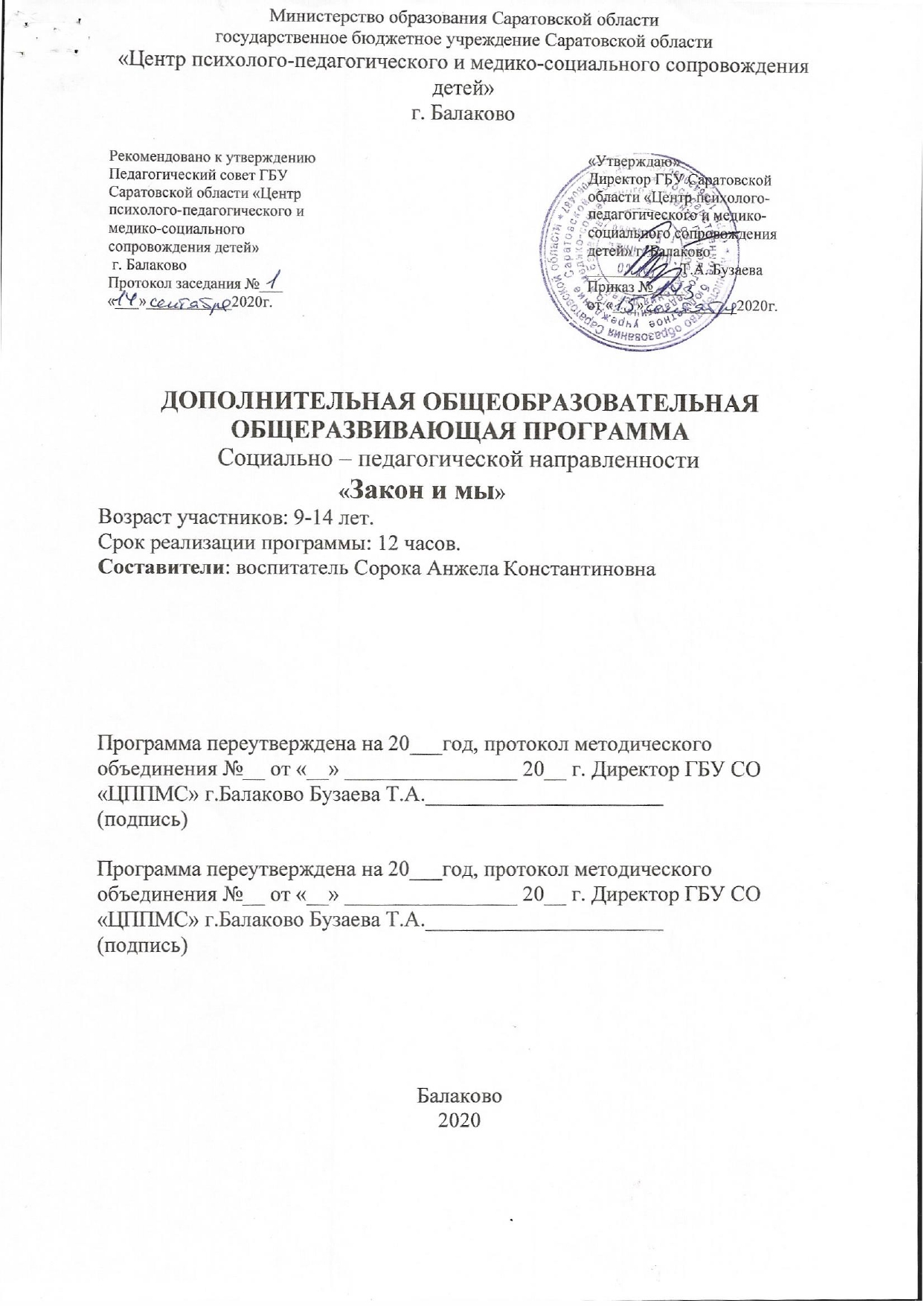 Паспорт программыПояснительная запискаПравовое воспитание – это система мер, направленных на формирование правовых идей, норм, принципов, представляющих ценности мировой и национальной правовой культуры. Программа «Закон	и мы» социально-педагогической направленности и  направлена на содействие правовому воспитанию детей, формированию гражданской ответственности и правового самосознания. Содержание правового образования детей определяется с учётом коренных изменений, которые происходят в России и новым характером отношений между государством, личностью и социальным положением гражданина. Знание норм права способствует подготовке воспитанника Центра к жизни в обществе в реальных условиях. Знание законов поможет им скорее и конструктивнее адаптироваться к требованиям социума. Часто после окончания школы и выпуска из Центра обнаруживается полная правовая безграмотность подростков. И хотя наши воспитанники в силу своих возрастных ограничений и других объективных причин не могут  быть включены  в  реальные  политические процессы, они всё равно оказываются в гуще политической жизни страны.Программа «Закон и мы» составлена на основании следующих нормативно – правовых документов:1.Федеральный закон от 29.12.2012 г. № 273-ФЗ «Об образовании в Российской Федерации».2.Федеральный закон от 24.06.1999 № 120-ФЗ (ред. от 23.11.2015) «Об основах системы профилактики безнадзорности и правонарушений несовершеннолетних».3.«Конвенция о правах ребёнка» (одобрена Генеральной Ассамблеей ООН 20.11.1989)(вступила в силу для СССР 15.09.1990).Актуальность программы «Закон и мы» заключается в том, что воспитатели, дети, сотрудники Центра должны почти одновременно и совместно знакомиться с ценностями демократического правового государства и общества, осознавать эти ценности и  накапливать опыт  взаимодействия на их основе. Наши воспитанники– будущее взрослые граждане России, именно у них и необходимо воспитывать уважительное отношение к закону, повышать правосознание и правовую грамотность.Новизной программы «Закон и мы» является то, что по сравнению с другими программами («Программа по правовому воспитанию и формированию законопослушного гражданина»– разработчик социальный педагог Никулина Любовь Александровна. «Программа правовое воспитание несовершеннолетних» - разработчик социальный педагог Николаева Елена Николаевна) в основу данной программы лег интерактивный метод.Интерактивный – означает способность взаимодействовать или находится в режиме беседы, диалога. Совместная деятельность воспитанников в процессе познания, освоения нового материала означает, что каждый вносит свой особый индивидуальный вклад, идет обмен знаниями, способами деятельности. Программа выполняет просветительские, образовательные и воспитательные функции.Программа педагогически 	целесообразна, так как активное применение ситуаций правовой ориентации (в играх, тренингах, упражнениях) способствует не только проверке, но и закреплению полученных правовых знаний. При использовании ситуации правовой ориентации создаются такие условия, которые заставляют детей напряжённо трудиться. Ведь именно в процессе преодоления трудностей возникает осознание, и чем сложнее будет ситуация, тем выше будет результат. Работая в группах, воспитанники учатся размышлять, задавать вопросы, делать собственные выводы, критически воспринимать разнообразную информацию, самостоятельно искать решение проблемы, получают навык устного выступления, умение оценить свою работу и работу других ребят. На занятиях используются практические задания, которые позволяют заметно оживить беседу, преодолеть или ослабить влияние формального изложения материала, рассмотреть положение закона на конкретном примере с тем, чтобы раскрыть его актуальность и стимулировать интерес воспитанников в целом. Кроме того, практические задания дают информацию для разработки методики изучения педагогом степени сформированности гражданского сознания (гражданственности).Цель программы: Сформировать	правовую	культуру	у воспитанников, посредством ознакомления с их основными правами на основе нормативно-правовых документов	 международного,	федерального, регионального, муниципального и школьного уровней. Профилактика правонарушений несовершеннолетних.Задачи:Сформировать у воспитанников потребность в здоровом образе жизни путем воспитания умения противостоять вредным привычкам.Воспитать у воспитанников нравственные качества личности посредством развития индивидуальных интересов и способностей.Воспитать уважительное отношение к законам своего государства и необходимость их выполнения.Привить у воспитанников активную гражданскую позицию, нетерпимость к нарушителям порядка. Отличительной	 особенностью программы Закон и мы» от уже существующих программ является то, что она разрушает «замкнутость» воспитательной и образовательной системы Центра, развивает сотрудничество с различными учреждениями местного социума. Программа предусматривает обсуждение трех основных проблем: просветительская деятельность по правовым вопросам, изучение законодательных актов, практическое применение правовых знаний и соблюдение их при организации учебно-воспитательного, трудового процесса.  Изучение тем с воспитанниками должно происходить последовательно, как это предложено в программе. Также программа вовлекает воспитанников Центра в активную деятельность: участие в социально – значимых акциях, проектах, встречах, направленных на решение местных, общественных проблем.Возраст детей, участвующих в реализации программы 9-14 лет.Психолого – педагогические особенности возрастной группы детей 9-14 летДанная программа предназначена для детей 9-14 лет. Этоначало подросткового возраста и самый трудный и сложный из всех детских возрастов, представляющий собой период становления личности. Вместе с тем это самый ответственный период, поскольку здесь складываются основы нравственности, формируются социальные установки, отношения к себе, к людям, к обществу. Кроме того, в данном возрасте стабилизируются черты характера и основные формы межличностного поведения. Главные мотивационные линии этого возрастного периода, связанные с активным стремлением к личностному самосовершенствованию, - это самопознание, самовыражение и самоутверждение. Формы занятий:беседа, сообщение, диалог, дискуссия, игра – тренинг, практикум, круглый стол, правовая игра, деловая игра, тестирование, анкетирование.Режим и продолжительность занятий: В соответствии с планом реализации программы по 1 академическому часу раз в неделю.Количество занятий и учебных часов:На изучение программы отводится 12часов (1 час в неделю) на протяжении 3 месяцев учебного года.Количество обучающихся по данной программе: 6 человек.Особенности набора детей:Группа детей состоит из 6 человек: одной девочки 12 лет и пяти мальчиков 9 – 14 лет.Ожидаемые результаты и способы определения их результативности:                                 В ходе реализации программы предполагается, что дети: Узнают: содержание законодательных актов, общие правила применения права.         Научатся: выбирать конструктивные формы поведения и действий в типичных жизненных ситуациях, регулируемых правом: определять способы реализации и защиты собственных прав; обращаться в надлежащие органы за квалифицированной юридической помощью.        Сформируется у детей: правовая культура;потребность в здоровом образе жизни.Проверка результативности обучения, воспитания и развития ребёнка осуществляется методом постановки контрольных вопросов, творческих работ, анализа результатов диагностики.Подведение итогов программы проводится в форме тестирования, анкетирования, итогового занятия - практикум.                           Учебно – тематический план Содержание программы «Закон и мы»1. Входная диагностика. Практика. Знакомство с программой. Диагностики – уровень гражданских и патриотических качеств личности, уровень воспитанности. (Л.В. Байбородова, М.И.Рожков, А.К.Маркова).2. Что такое закон и для чего он нужен?Теория. Беседа «Для чего нам нужен закон?», «Твоя уличная компания. Как попадают в преступную группу?».Практика. Создание закона выдуманного государства.3. Конвенция ООН о правах ребенка (ст.12,13,15,17,18).Теория. Сообщение: «Знакомство с правами и обязанностями детей», просмотр видеоролика.4. Права детей. Теория. Дискуссия «Знаете ли вы свои права?» «Что делать, если ты попал в полицию»Практика. Правовая игра – «Путешествие по сказкам».5.Что такое вина? Что такое ответственность? Виды юридической ответственности.“Я – игра”5.1. Теория. Беседа «Виды наказаний, назначаемые несовершеннолетним. Детская воспитательная колония», просмотр видеороликов, 5.2. Практика. Тестирование «Склонность к отклоняющемуся поведению».6. Здоровый образ жизни. «Вредным привычкам скажем «Нет»!Практика. Творческая работа (создание плаката и принятие закона для выдуманного государства).7.Игра - квестПрактика. «Кто кого, или подросток в мире вредных привычек» -  командная игра. Практикум ситуаций «Как привлекают подростков к употреблению наркотиков?»8. Преступления, совершаемые подростками. Теория. Круглый стол«Преступления и правонарушения», дискуссия «Как научить быть ответственным за свои поступки», просмотр видеоролика.9. Игра – тренингПрактика. «Как не стать жертвой преступления?» (конфликтные ситуации).10. Взыскания и наказания.Теория. Встреча с сотрудниками по делам несовершеннолетних. Беседа – рассуждение«За что ставят на учет в полицию?»11. Итоговая диагностика.Практика. Диагностики – уровень гражданских и патриотических качеств личности, уровень воспитанности. (Л.В. Байбородова, М.И.Рожков, А.К.Маркова).Методическое обеспечение программыОценка эффективности реализации программы. Оценивание результативности и эффективности реализации данной программы осуществляется на основе использования системы критериев, представленных количественными и качественными параметрами.Критерии оценки эффективности реализации программыКоличественные параметры:- повышение уровня сформированности у воспитанников правовых знаний, законопослушного поведения и основ толерантности;   - увеличение доли числа воспитанников, у которых развито правовое      самосознание;- увеличение доли числа воспитанников, у которых развито чувство ответ-ственности за свои поступки, взаимовыручки и уважения к окружающим людям.Качественные критерииСписок рекомендуемой литературы для педагогов:1.Абрамов В. И. Учебно-методические проблемы правового образования в современной российской школе // "Черные дыры" в Российском Законодательстве. - 2008. - N 2. - С. 76-80. 2. Астахов, П. Я и государство / П. Астахов. - М.: Эксмо, 2011. - 80 с. - (Детям о праве).3. Афоризмы и цитаты о праве, законе, государстве, законности, правах, законодательстве //Читаем, учимся, играем. - 2006. - № 9. - С. 84-87. 4. Баева Р.Р. Актуальные проблемы в области защиты прав детей в России // 2012. N 3. С. 4 - 7. - Доступ из СПС «Консультант Плюс»5. Гармаш А., Аносов М., Косихин Д., Яшина Н., Еремченко В., Синявская М. Уполномоченный по правам ребенка в России // ЭЖЮрист. 2012. N 39. С. 15. - Доступ из СПС «Консультант Плюс»6. Главный закон нашей жизни: по страницам Конституции Российской Федерации //Детская энциклопедия. – 2013. - №8.  7.Евтушенко, И.И. Формирование правовой культуры Социальногуманитарные знания. – 2011. - № 4. – С. 356-361. 8.Зимина Н. В. Воспитание правовой культуры школьников через организацию внеклассной деятельности по предмету // Учитель в школе. - 2010. - N 6. - С. 64-66.9.Изложение некоторых статей Конвенции о правах ребёнка //Читаем, учимся, играем. - 2004. - №3. - С. 86. 10. Конвенция ООН о правах ребенка // Школьная библиотека. – 2005. - № 5. – С. 3-7.11. Певцова Е. А. О некоторых аспектах формирования правового сознания и правового воспитания школьной молодежи в трансформирующемся обществе // Основы государства и права. – 2005. - N 1. - С. 49-61.
12.Семейное право на рубеже XX - XXI веков: к 20-летию Конвенции ООН о правах ребенка: Материалы Международной научнопрактической конференции / И.Ф. Александров, О.С. Алферова, З.А. Ахметьянова и др.; отв. ред. О.Н. Низамиева. М.: Статут, 2011. 446 с. - Доступ из СПС «Консультант Плюс»13.Черемисина А. А. Реализация правового образования и воспитания школьников на основе компетентностного подхода // Сибирский педагогический журнал. - 2009. - № 5. - С. 202-211.Список рекомендуемой литературы для детей:1.Астахов П.А. Детям о праве: Дорога. Улица. Семья. Школа. Отдых. Магазин (Текст) / П. А. Астахов. - М. : ЭКСМО, 2010. — 608 с. 2. Астахов П.А. Я и государство / П.А. Астахов. - М.: Эксмо, 2009. - 80 с.3. Книга о правах человека: (пер. с фр. предисл. Робера Бадентера и Владимира Лукина; ил. Жаклин Дюэм).- М.: КомпасГид , 2010. - 32 с.4. Куликова, А. А. Защита прав ребенка / А. А. Куликова. — М.: Изд-во Эксмо, 2005. — 192 с. — (Защити свои права).5.Усачев, А. Всеобщая декларация прав человека в пересказе для детей и взрослых / А. Усачев ; ил. Т. Кормер. — М.: Эксмо, 2008. — 72 с1) Наименование программы«Закон и мы»2) Разработчик программывоспитатель Сорока Анжела Константиновна3) Цели и задачи программы	Цель: Сформировать правовую культуру у воспитанников, посредством ознакомления с их основными правами на основе нормативно-правовых документов	 международного, федерального, регионального, муниципального и школьного уровней. Профилактика правонарушений несовершеннолетних.Задачи:Сформировать у воспитанников потребность в здоровом образе жизни путем воспитания умения противостоять вредным привычкам.Воспитать у воспитанников нравственные качества личности посредством развития индивидуальных интересов и способностей.Воспитать уважительное отношение к законам своего государства и необходимость их выполнения.Привить у воспитанников активную гражданскую позицию, нетерпимость к нарушителям порядка.4) Сроки реализации 12часов5) Исполнители программы  Воспитатель   Сорока Анжела Константиновна6) Ожидаемые конечные результаты программыУзнают: содержание законодательных актов, общие правила применения права.Научатся:выбирать конструктивные формы поведения и действий в типичных жизненных ситуациях, регулируемых правом: определять способы реализации и защиты собственных прав; обращаться в надлежащие органы за квалифицированной юридической помощью.Сформируется: правовая культура;потребность в здоровом образе жизни.7) Организация контроля реализацииПрограммыАдминистративный контроль.Итоговый контроль: тестирование, анкетирование. итоговое занятие – практикум.№ п/пТемаВсегоТеорияПрактика1.Вводное	занятие. Входная диагностика.1ч.     -1ч.2.Что такое закон и для чего он нужен?1ч.0.5ч. 0.5ч.3.Конвенция ООН о правах ребенка (ст.12,13.15.17.18)1ч.1ч.        -4. Права детей(игра- путешествие)1ч.0.5ч. 0.5ч.5.Что такое вина? Что такое ответственность? Виды юридической ответственности. “Я – игра”2ч.1ч. 1ч.6.Здоровый образ жизни. «Вредным привычкам скажем:«Нет»!1ч.    -1ч.7.Игра - квест “Кто кого, или подросток в мире вредных привычек”1ч.    -1ч.8.Преступления совершаемые подростками.1ч.1ч.     -9.Игра – тренинг “Как не стать жертвой преступления?”1ч.   - 1ч.10.Взыскания и наказания. Встреча с сотрудниками по делам несовершеннолетних1ч.1ч.      -11.Итоговая диагностика1ч.    - 1ч.ИтогоИтого12ч.5ч. 7ч.Форма занятийПриемы и методыФорма подведения итоговбеседа, сообщение, диалог, дискуссия, игра – тренинг, практикум, круглый стол, правовая игра, деловая игра, тестирование, анкетирование.Словесный, ПрезентацияМоделирование и анализ проблемных ситуацийТестирование, анкетирование, итоговое занятие - практикумКритерий Показатель Индикатор Диагностический инструментарийКритерий освоения дополнительной общеобразовательной программы1.Теоретическая подготовка по освоению материала2.Практическая подготовка3.Универсальные навыки1.Соответствие теоретических знаний программным требованиям 2.Соответствие практических умений и навыков воспитанников программным требованиям3.Умение планировать свою деятельность. Самостоятельность4.Сформирован-ность (какие универсальные умения запланированы). 5.Рефлексивные навыки.1.Диагностики – уровень гражданских и патриотических качеств личности, уровень воспитанности. (Л.В.Байбородова, М.И.Рожков, А.К.Маркова)2.Творческая работаГруппа личностного развития критериев Группа личностного развития критериев Группа личностного развития критериев Группа личностного развития критериев 1.Духовно-нравственное воспитаниеФормирование  у воспитанников правовых знаний, законопослушного поведения   и  основ  толерантности; развитие правового самосознания; оптимизация познавательной деятельности; воспитание чувства ответственности за свои  поступки, взаимовыручки  и  уважения  к  окружающим людям; развитие памяти, внимания, мышления.Расширяется кругозор воспитанников, акцентирируется внимание на важнейшие социальные явления при формировании личности, актуализируются вопросы адаптированности, жизненного самоопределения и саморазвития с учетом индивидуальных и возрастных особенностей воспитанников.Промежуточное тестирование«Склонности	к отклоняющемуся   поведению» (А.Н.Орел): 